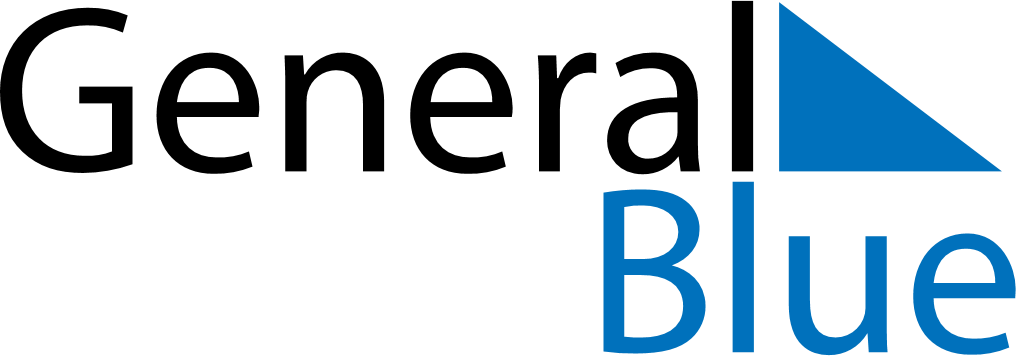 June 2030June 2030June 2030June 2030GreeceGreeceGreeceSundayMondayTuesdayWednesdayThursdayFridayFridaySaturday1234567789101112131414151617181920212122PentecostWhit Monday232425262728282930